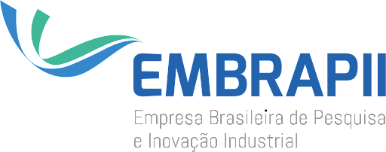 POLO DE INOVAÇÃO EMBRAPIIPOLO DE INOVAÇÃO EMBRAPII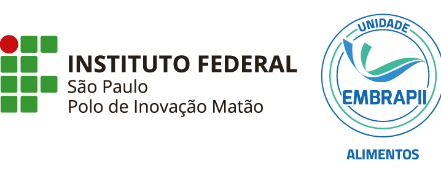 1 – DADOS DO PROJETO1 – DADOS DO PROJETO1 – DADOS DO PROJETO1 – DADOS DO PROJETO1 – DADOS DO PROJETONOME DO PROJETONOME DO PROJETONOME DO PROJETOCÓDIGO DO PROJETO:CÓDIGO DO PROJETO:CÓDIGO DO PROJETO:COORDENADOR(ES) DO PROJETO:COORDENADOR(ES) DO PROJETO:COORDENADOR(ES) DO PROJETO:CONTATO DO COORDENADORCONTATO DO COORDENADORCONTATO DO COORDENADORTÍTULO DA MACROENTREGA:TÍTULO DA MACROENTREGA:TÍTULO DA MACROENTREGA:NÚMERO DA MACROENTREGA:NÚMERO DA MACROENTREGA:NÚMERO DA MACROENTREGA:(caso seja a ME final, além do número, incluir a descrição “final”)(caso seja a ME final, além do número, incluir a descrição “final”)PERÍODO DE VIGÊNCIA DA MACROENTREGA:PERÍODO DE VIGÊNCIA DA MACROENTREGA:PERÍODO DE VIGÊNCIA DA MACROENTREGA:2 – DADOS DA EMPRESA2 – DADOS DA EMPRESA2 – DADOS DA EMPRESA2 – DADOS DA EMPRESA2 – DADOS DA EMPRESANOME DA EMRPESA:NOME DA EMRPESA:NOME DA EMRPESA:(nome da empresa que consta no contrato)(nome da empresa que consta no contrato)RESPONSÁVEL PELA EMPRESA:RESPONSÁVEL PELA EMPRESA:RESPONSÁVEL PELA EMPRESA:(nome do responsável pela assinatura do contrato)(nome do responsável pela assinatura do contrato)CONTATO RESPONSÁVEL PELA EMPRESACONTATO RESPONSÁVEL PELA EMPRESACONTATO RESPONSÁVEL PELA EMPRESA(contato do responsável pela assinatura do contrato)(contato do responsável pela assinatura do contrato)AVALIADOR:AVALIADOR:AVALIADOR:(nome e cargo da pessoa responsável por preencher este formulário)(nome e cargo da pessoa responsável por preencher este formulário)CONTATO DO AVALIADOR:CONTATO DO AVALIADOR:CONTATO DO AVALIADOR:(contato do responsável por preencher este formulário)(contato do responsável por preencher este formulário)3 – DESENVOLVIMENTO DO PROJETO3 – DESENVOLVIMENTO DO PROJETO3 – DESENVOLVIMENTO DO PROJETO3 – DESENVOLVIMENTO DO PROJETO3 – DESENVOLVIMENTO DO PROJETOCOMO VOCÊ AVALIA O DESENVOLVIMENTO DO PROJETO EM RELAÇÃO A EMPRESA, A EQUIPE DO POLO DE INOVAÇÃO E DOS RESULTADOS ALCANÇADOS?COMO VOCÊ AVALIA O DESENVOLVIMENTO DO PROJETO EM RELAÇÃO A EMPRESA, A EQUIPE DO POLO DE INOVAÇÃO E DOS RESULTADOS ALCANÇADOS?COMO VOCÊ AVALIA O DESENVOLVIMENTO DO PROJETO EM RELAÇÃO A EMPRESA, A EQUIPE DO POLO DE INOVAÇÃO E DOS RESULTADOS ALCANÇADOS?COMO VOCÊ AVALIA O DESENVOLVIMENTO DO PROJETO EM RELAÇÃO A EMPRESA, A EQUIPE DO POLO DE INOVAÇÃO E DOS RESULTADOS ALCANÇADOS?COMO VOCÊ AVALIA O DESENVOLVIMENTO DO PROJETO EM RELAÇÃO A EMPRESA, A EQUIPE DO POLO DE INOVAÇÃO E DOS RESULTADOS ALCANÇADOS?COORDENAÇÃO DO PROJETO (EQUIPE TÉCNICA)COORDENAÇÃO DO PROJETO (EQUIPE TÉCNICA)COORDENAÇÃO DO PROJETO (EQUIPE TÉCNICA)COORDENAÇÃO DO PROJETO (EQUIPE TÉCNICA)COORDENAÇÃO DO PROJETO (EQUIPE TÉCNICA)A empresa esteve acessível ao longo do desenvolvimento da Macroentrega?A empresa esteve acessível ao longo do desenvolvimento da Macroentrega?A empresa esteve acessível ao longo do desenvolvimento da Macroentrega?A empresa esteve acessível ao longo do desenvolvimento da Macroentrega?A empresa esteve acessível ao longo do desenvolvimento da Macroentrega?Muito acima do esperadoMuito acima do esperadoMuito acima do esperadoMuito acima do esperadoAcima do esperadoAcima do esperadoAcima do esperadoAcima do esperadoConforme esperadoConforme esperadoConforme esperadoConforme esperadoAbaixo do esperadoAbaixo do esperadoAbaixo do esperadoAbaixo do esperadoAbaixo do esperadoAbaixo do esperadoAbaixo do esperadoAbaixo do esperadoMuito baixo do esperadoMuito baixo do esperadoMuito baixo do esperadoMuito baixo do esperadoComentários:Comentários:Comentários:Comentários:Comentários:A empresa participou das reuniões planejadas?A empresa participou das reuniões planejadas?A empresa participou das reuniões planejadas?A empresa participou das reuniões planejadas?A empresa participou das reuniões planejadas?Muito acima do esperadoMuito acima do esperadoMuito acima do esperadoMuito acima do esperadoAcima do esperadoAcima do esperadoAcima do esperadoAcima do esperadoConforme esperadoConforme esperadoConforme esperadoConforme esperadoAbaixo do esperadoAbaixo do esperadoAbaixo do esperadoAbaixo do esperadoAbaixo do esperadoAbaixo do esperadoAbaixo do esperadoAbaixo do esperadoMuito baixo do esperadoMuito baixo do esperadoMuito baixo do esperadoMuito baixo do esperadoJustificativa:Justificativa:Justificativa:Justificativa:Justificativa:A empresa contribuiu tecnicamente como desenvolvimento da Macroentrega, participando das tomadas de decisões e apontando possíveis caminhos ou soluções? A empresa contribuiu tecnicamente como desenvolvimento da Macroentrega, participando das tomadas de decisões e apontando possíveis caminhos ou soluções? A empresa contribuiu tecnicamente como desenvolvimento da Macroentrega, participando das tomadas de decisões e apontando possíveis caminhos ou soluções? A empresa contribuiu tecnicamente como desenvolvimento da Macroentrega, participando das tomadas de decisões e apontando possíveis caminhos ou soluções? A empresa contribuiu tecnicamente como desenvolvimento da Macroentrega, participando das tomadas de decisões e apontando possíveis caminhos ou soluções? Muito acima do esperadoMuito acima do esperadoMuito acima do esperadoMuito acima do esperadoAcima do esperadoAcima do esperadoAcima do esperadoAcima do esperadoConforme esperadoConforme esperadoConforme esperadoConforme esperadoAbaixo do esperadoAbaixo do esperadoAbaixo do esperadoAbaixo do esperadoAbaixo do esperadoAbaixo do esperadoAbaixo do esperadoAbaixo do esperadoMuito baixo do esperadoMuito baixo do esperadoMuito baixo do esperadoMuito baixo do esperadoJustifique sua resposta:Justifique sua resposta:Justifique sua resposta:Justifique sua resposta:Justifique sua resposta:A empresa honrou os compromissos técnicos e financeiros acordados no projeto? A empresa honrou os compromissos técnicos e financeiros acordados no projeto? A empresa honrou os compromissos técnicos e financeiros acordados no projeto? A empresa honrou os compromissos técnicos e financeiros acordados no projeto? A empresa honrou os compromissos técnicos e financeiros acordados no projeto? Muito acima do esperadoMuito acima do esperadoMuito acima do esperadoMuito acima do esperadoAcima do esperadoAcima do esperadoAcima do esperadoAcima do esperadoConforme esperadoConforme esperadoConforme esperadoConforme esperadoAbaixo do esperadoAbaixo do esperadoAbaixo do esperadoAbaixo do esperadoAbaixo do esperadoAbaixo do esperadoAbaixo do esperadoAbaixo do esperadoMuito baixo do esperadoMuito baixo do esperadoMuito baixo do esperadoMuito baixo do esperadoJustifique sua resposta:Justifique sua resposta:Justifique sua resposta:Justifique sua resposta:Justifique sua resposta:COORDENAÇÃO DA UNIDADE EMBRAPII (EQUIPE GESTORA DO POLO DE INOVAÇÃO)COORDENAÇÃO DA UNIDADE EMBRAPII (EQUIPE GESTORA DO POLO DE INOVAÇÃO)COORDENAÇÃO DA UNIDADE EMBRAPII (EQUIPE GESTORA DO POLO DE INOVAÇÃO)COORDENAÇÃO DA UNIDADE EMBRAPII (EQUIPE GESTORA DO POLO DE INOVAÇÃO)COORDENAÇÃO DA UNIDADE EMBRAPII (EQUIPE GESTORA DO POLO DE INOVAÇÃO)A Coordenação da Unidade EMBRAPII esteve acessível ao longo do desenvolvimento da Macroentrega?A Coordenação da Unidade EMBRAPII esteve acessível ao longo do desenvolvimento da Macroentrega?A Coordenação da Unidade EMBRAPII esteve acessível ao longo do desenvolvimento da Macroentrega?A Coordenação da Unidade EMBRAPII esteve acessível ao longo do desenvolvimento da Macroentrega?A Coordenação da Unidade EMBRAPII esteve acessível ao longo do desenvolvimento da Macroentrega?Muito acima do esperadoMuito acima do esperadoMuito acima do esperadoMuito acima do esperadoAcima do esperadoAcima do esperadoAcima do esperadoAcima do esperadoConforme esperadoConforme esperadoConforme esperadoConforme esperadoAbaixo do esperadoAbaixo do esperadoAbaixo do esperadoAbaixo do esperadoAbaixo do esperadoAbaixo do esperadoAbaixo do esperadoAbaixo do esperadoMuito baixo do esperadoMuito baixo do esperadoMuito baixo do esperadoMuito baixo do esperadoComentários:Comentários:Comentários:Comentários:Comentários:A comunicação com a Coordenação da Unidade EMBRAPII foi clara e eficiente?A comunicação com a Coordenação da Unidade EMBRAPII foi clara e eficiente?A comunicação com a Coordenação da Unidade EMBRAPII foi clara e eficiente?A comunicação com a Coordenação da Unidade EMBRAPII foi clara e eficiente?A comunicação com a Coordenação da Unidade EMBRAPII foi clara e eficiente?Muito acima do esperadoMuito acima do esperadoMuito acima do esperadoMuito acima do esperadoAcima do esperadoAcima do esperadoAcima do esperadoAcima do esperadoConforme esperadoConforme esperadoConforme esperadoConforme esperadoAbaixo do esperadoAbaixo do esperadoAbaixo do esperadoAbaixo do esperadoAbaixo do esperadoAbaixo do esperadoAbaixo do esperadoAbaixo do esperadoMuito baixo do esperadoMuito baixo do esperadoMuito baixo do esperadoMuito baixo do esperadoJustificativa:Justificativa:Justificativa:Justificativa:Justificativa:Em relação ao tempo de resposta às solicitações da empresa, a Coordenação da Unidade EMBRAPII foi: Em relação ao tempo de resposta às solicitações da empresa, a Coordenação da Unidade EMBRAPII foi: Em relação ao tempo de resposta às solicitações da empresa, a Coordenação da Unidade EMBRAPII foi: Em relação ao tempo de resposta às solicitações da empresa, a Coordenação da Unidade EMBRAPII foi: Em relação ao tempo de resposta às solicitações da empresa, a Coordenação da Unidade EMBRAPII foi: Muito ágilMuito ágilMuito ágilMuito ágilÁgilÁgilÁgilÁgilRazoávelRazoávelRazoávelRazoávelPouco ágilPouco ágilPouco ágilPouco ágilAbaixo do esperadoAbaixo do esperadoAbaixo do esperadoAbaixo do esperadoJustifique sua resposta:Justifique sua resposta:Justifique sua resposta:Justifique sua resposta:Justifique sua resposta:RESULTADOS ALCANÇADOSRESULTADOS ALCANÇADOSRESULTADOS ALCANÇADOSRESULTADOS ALCANÇADOSRESULTADOS ALCANÇADOS(Descrever os objetivos da Macroentrega)(Descrever os objetivos da Macroentrega)(Descrever os objetivos da Macroentrega)(Descrever os objetivos da Macroentrega)(Descrever os objetivos da Macroentrega)Qual a fidelidade do que foi realizado? (refere-se aos objetivos propostos e executados)Qual a fidelidade do que foi realizado? (refere-se aos objetivos propostos e executados)Qual a fidelidade do que foi realizado? (refere-se aos objetivos propostos e executados)Qual a fidelidade do que foi realizado? (refere-se aos objetivos propostos e executados)Qual a fidelidade do que foi realizado? (refere-se aos objetivos propostos e executados)Idêntico ao propostoIdêntico ao propostoIdêntico ao propostoIdêntico ao propostoIgual na maioria dos aspectosIgual na maioria dos aspectosIgual na maioria dos aspectosIgual na maioria dos aspectosIgual na minoria dos aspectosIgual na minoria dos aspectosIgual na minoria dos aspectosIgual na minoria dos aspectosDiferente ao propostoDiferente ao propostoDiferente ao propostoDiferente ao propostoComentários:Comentários:Comentários:Comentários:Comentários:Os objetivos alcançados estão de acordo com a expectativa da equipe técnica?Os objetivos alcançados estão de acordo com a expectativa da equipe técnica?Os objetivos alcançados estão de acordo com a expectativa da equipe técnica?Os objetivos alcançados estão de acordo com a expectativa da equipe técnica?Os objetivos alcançados estão de acordo com a expectativa da equipe técnica?Muito acima do esperadoMuito acima do esperadoMuito acima do esperadoMuito acima do esperadoAcima do esperadoAcima do esperadoAcima do esperadoAcima do esperadoConforme esperadoConforme esperadoConforme esperadoConforme esperadoAbaixo do esperadoAbaixo do esperadoAbaixo do esperadoAbaixo do esperadoAbaixo do esperadoAbaixo do esperadoAbaixo do esperadoAbaixo do esperadoMuito baixo do esperadoMuito baixo do esperadoMuito baixo do esperadoMuito baixo do esperadoComentários:Comentários:Comentários:Comentários:Comentários:Em relação a perspectiva da equipe técnica em relação a exploração da tecnologia/conhecimento desenvolvido, indique a abrangência.Em relação a perspectiva da equipe técnica em relação a exploração da tecnologia/conhecimento desenvolvido, indique a abrangência.Em relação a perspectiva da equipe técnica em relação a exploração da tecnologia/conhecimento desenvolvido, indique a abrangência.Em relação a perspectiva da equipe técnica em relação a exploração da tecnologia/conhecimento desenvolvido, indique a abrangência.Em relação a perspectiva da equipe técnica em relação a exploração da tecnologia/conhecimento desenvolvido, indique a abrangência.Muito acima do esperadoMuito acima do esperadoMuito acima do esperadoMuito acima do esperadoAcima do esperadoAcima do esperadoAcima do esperadoAcima do esperadoConforme esperadoConforme esperadoConforme esperadoConforme esperadoAbaixo do esperadoAbaixo do esperadoAbaixo do esperadoAbaixo do esperadoAbaixo do esperadoAbaixo do esperadoAbaixo do esperadoAbaixo do esperadoMuito baixo do esperadoMuito baixo do esperadoMuito baixo do esperadoMuito baixo do esperadoComentários:Comentários:Comentários:Comentários:Comentários:Em relação a confiança da equipe técnica nos resultados alcançados:Em relação a confiança da equipe técnica nos resultados alcançados:Em relação a confiança da equipe técnica nos resultados alcançados:Em relação a confiança da equipe técnica nos resultados alcançados:Em relação a confiança da equipe técnica nos resultados alcançados:Muito acima do esperadoMuito acima do esperadoMuito acima do esperadoMuito acima do esperadoAcima do esperadoAcima do esperadoAcima do esperadoAcima do esperadoConforme esperadoConforme esperadoConforme esperadoConforme esperadoAbaixo do esperadoAbaixo do esperadoAbaixo do esperadoAbaixo do esperadoAbaixo do esperadoAbaixo do esperadoAbaixo do esperadoAbaixo do esperadoMuito baixo do esperadoMuito baixo do esperadoMuito baixo do esperadoMuito baixo do esperadoComentários:Comentários:Comentários:Comentários:Comentários:Em relação a abrangência ou alcance da inovação resultado do projeto, indique:Em relação a abrangência ou alcance da inovação resultado do projeto, indique:Em relação a abrangência ou alcance da inovação resultado do projeto, indique:Em relação a abrangência ou alcance da inovação resultado do projeto, indique:Em relação a abrangência ou alcance da inovação resultado do projeto, indique:Novo para vários mercados mundiaisNovo para vários mercados mundiaisNovo para vários mercados mundiaisNovo para vários mercados mundiaisNovo para um determinado mercado no mundoNovo para um determinado mercado no mundoNovo para um determinado mercado no mundoNovo para um determinado mercado no mundoNovo para um determinado mercado nacionalNovo para um determinado mercado nacionalNovo para um determinado mercado nacionalNovo para um determinado mercado nacionalNovo para a empresaNovo para a empresaNovo para a empresaNovo para a empresaNão é novidadeNão é novidadeNão é novidadeNão é novidadeNão consigo avaliarNão consigo avaliarNão consigo avaliarNão consigo avaliarComentários:Comentários:Comentários:Comentários:Comentários:Existe perspectiva de os resultados do projeto se tornarem inovação vindo a entrar em uso?Existe perspectiva de os resultados do projeto se tornarem inovação vindo a entrar em uso?Existe perspectiva de os resultados do projeto se tornarem inovação vindo a entrar em uso?Existe perspectiva de os resultados do projeto se tornarem inovação vindo a entrar em uso?Existe perspectiva de os resultados do projeto se tornarem inovação vindo a entrar em uso?SimSimSimSimNãoNãoNãoNãoA fase em que se encontra o desenvolvimento não permite responder A fase em que se encontra o desenvolvimento não permite responder A fase em que se encontra o desenvolvimento não permite responder A fase em que se encontra o desenvolvimento não permite responder Comentários:Comentários:Comentários:Comentários:Comentários:Outros comentários:Outros comentários:Outros comentários:Outros comentários:Outros comentários:Data: Data: Data: Assinatura:Assinatura: